Дорогие друзья!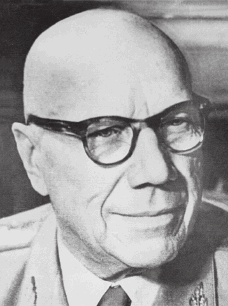 Приглашаем Вас на традиционную встречу «Кротковские чтения», посвященную 128-летию со дня рождения основателя кафедры радиационной гигиены  ЦИУв Федора Григорьевича Кроткова.Ждем Вас 28 февраля 2024 года в 14 часов по адресу: 2-ой Боткинский проезд, дом 7, стр.1, 3 этаж,  большая аудитория кафедры радиологии, радиотерапии, радиационной гигиены  и радиационной безопасности  имени академиков А.С.Павлова и  Ф.Г.Кроткова ФГБОУ ДПО  РМАНПО Минздрава России
Тема конференции: Актуальные вопросы радиационной гигиены и радиационной безопасностиПРОГРАММА:Вклад видного отечественного гигиениста Ф.Г. Кроткова в разработку и практическое использование военного обмундирования            В.Ф. Панин, исследователь, ветеран санитарно-эпидемиологической службы, г. РязаньВ.И. Чередникова, Центр гигиены и эпидемиологии в Рязанской области, г. РязаньАктуальные вопросы повышения квалификации и аккредитации экспертов-физиков и медицинских физиковС.А. Рыжкин,  заведующий кафедрой радиологии, радиотерапии, радиационной гигиены  и радиационной безопасности  имени академиков А.С. Павлова и  Ф.Г. Кроткова 3. Актуальные вопросы повышения квалификации специалистов Роспотребнадзора по радиационной гигиене А.А. Горский,  преподаватель кафедрыРезультаты современных научных исследований в области радиационной гигиеныС.Е. Охрименко, доцент кафедры5. Кризис регулирования радона в России: масштаб проблемы и предложения по исправлению	А.А. Цапалов, НПП «Доза», Зеленоград